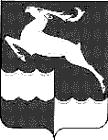 АДМИНИСТРАЦИЯ ЯРКИНСКОГО СЕЛЬСОВЕТА КЕЖЕМСКОГО РАЙОНА КРАСНОЯРСКОГО КРАЯПОСТАНОВЛЕНИЕОБ УТВЕРЖДЕНИИ ПЛАНА НОРМОТВОРЧЕСКОЙ ДЕЯТЕЛЬНОСТИ  АДМИНИСТРАЦИИ ЯРКИНСКОГО СЕЛЬСОВЕТА НА 2021 ГОДВ соответствии с Федеральным законом от 06.10.2003 № 131-ФЗ «Об общих принципах организации местного самоуправления в Российской Федерации», учитывая необходимость актуализации муниципальных нормативных правовых актов, имеющиеся на рассмотрении акты прокурорского реагирования, отрицательные заключения Управления Территориальной политики Губернатора Красноярского края, а также с целью организации и систематизации работы по принятию муниципальных нормативных правовых актов руководствуясь, Уставом Яркинского сельсовета Кежемского района Красноярского края, ПОСТАНОВЛЯЮ:1.Утвердить План нормотворческой деятельности администрации Яркинского сельсовета на 2021 год согласно приложению № 1 к настоящему Постановлению.2.Опубликовать настоящее Постановление в газете «Яркинский Вестник».3.Настоящее Постановление вступает в силу с момента подписания.4.Контроль за исполнением настоящего Постановления  оставляю за собой.Приложение № 1к Постановлению администрацииЯркинского сельсовета от  03.03.2021г     № 03                  «Об утверждении Плана нормотворческой деятельности администрации Недокурскогосельсовета на 2021 год»»ПЛАН НОРМОТВОРЧЕСКОЙДЕЯТЕЛЬНОСТИ АДМИНИСТРАЦИИ ЯРКИНСКОГО СЕЛЬСОВЕТА НА 2021 ГОД03.03.2021с. Яркино№ 3Глава Яркинского сельсоветаИ.Н. Рукосуева№ п/пПланируемый к разработке проект муниципального нормативного правового актаСрок исполнения 1Проект Решения Яркинского сельского Совета депутатов«О внесении изменений в Устав Яркинского сельсовета Кежемского района Красноярского края»По мере необходимости, но с учетом положения части 9 статьи 44 Федерального закона от 06.10.2003№ 131-ФЗ «Об общих принципах организации местного самоуправления в Российской Федерации»2Проект Постановления администрации Яркинского сельсовета «О мерах по обеспечению пожарной безопасности в весеннее-летний период 2021 года»Март3Проект Постановления Администрации Яркинского сельсовета «Об утверждении Положения «Об организации и осуществлении первичного воинского учета граждан на территории Яркинского сельсовета»Март4Проект Постановления администрации Яркинскогосельсовета «Об утверждении отчета об исполнении бюджета за 1 квартал 2021 года»Апрель5Проект Решения Яркинского сельского Совета депутатов «Об утверждении отчета об исполнении бюджета за 2019 год»Апрель6Проект Постановления администрации Яркинского сельсовета «О проведении месячника по благоустройству»Май7Проект Постановления администрации Яркинского сельсовета «Об утверждении отчета об исполнении бюджета за полугодие 2021 года»Июль8Проект Постановления администрации Яркинскогосельсовета «Об утверждении отчета об исполнении бюджета за 9 месяцев 2021 года»Октябрь9Проект Решения Яркинского сельского Совета депутатов «О бюджетеЯркинского сельсовета на 2022 год и плановый период            2023-2024 годов»Ноябрь10Проекты муниципальных нормативных правовых актов о проведении публичных слушаний в муниципальном образованииВ течение всего периода по мере необходимости11Проекты муниципальных нормативных правовых актов о внесении изменений в действующие на территории муниципального образования муниципальные программыВ течение всего периода, по мере внесения соответствующих изменений в Решение Яркинского сельского Совета депутатов о бюджет, но в соответствии со сроком, установленным пунктом 2 статьи 179 БК РФ, равным 3 месяцам12Разработка проектов новых, изменяющих, отменяющих муниципальных нормативных правовых актовВ течение всего периода по мере необходимости, а также - по мере поступления актов прокурорского реагирования и (или) отрицательных заключений Управления территориальной политики Губернатора Красноярского края13Мониторинг изменений действующего Федерального законодательства и законодательства Красноярского края с целью выявления муниципальных нормативных правовых актов, подлежащих принятию и (или) изменению и (или) отмене и разработки соответствующих проектов муниципальных нормативных правовых актовВ течение всего периода